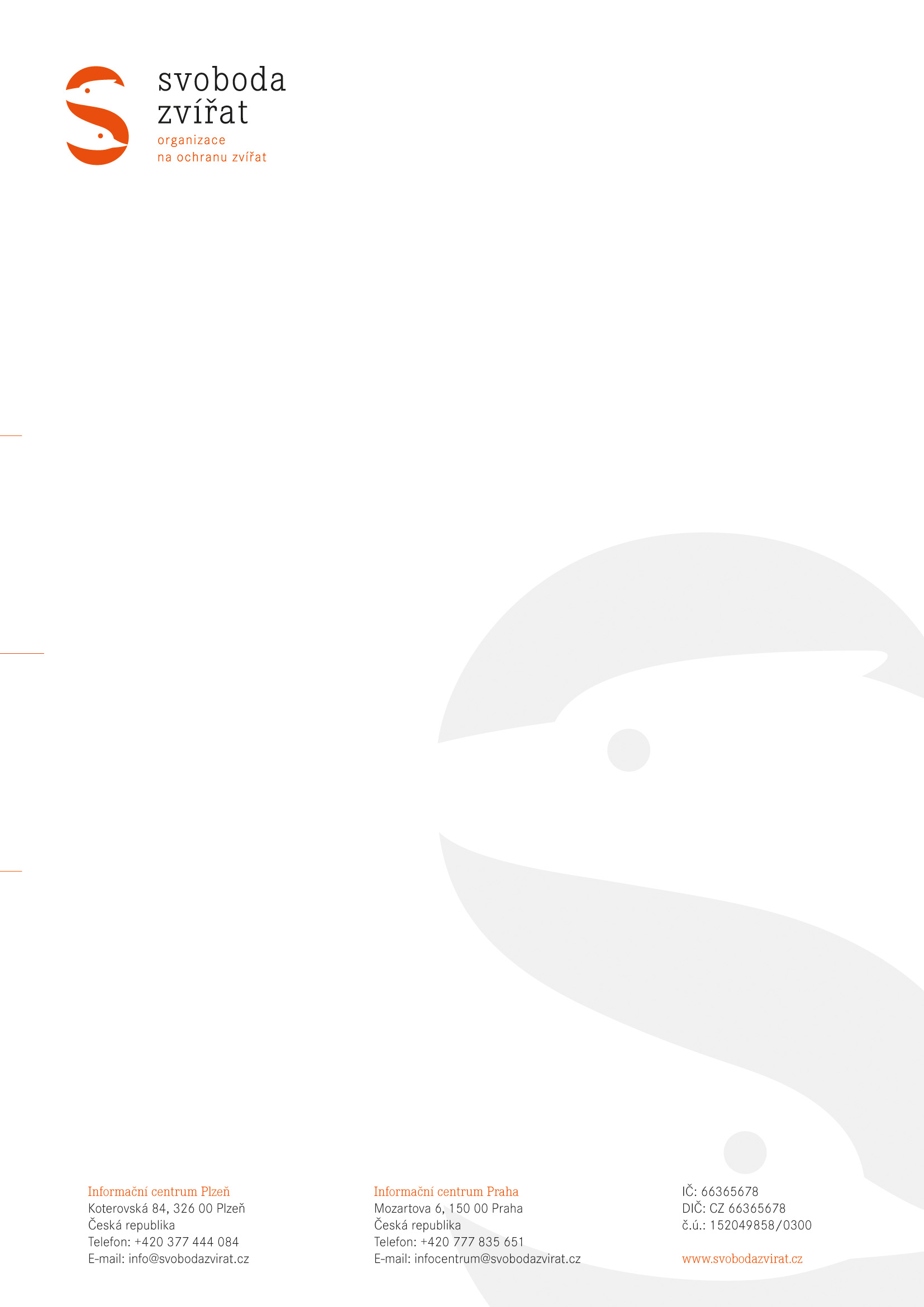 Ochraně zvířat fandí především Strana zelených a PirátiPředčasné volby do poslanecké sněmovny 2013 přinášejí mnoho politických slibů a nadějí, žádná kandidující strana se však nezabývá ochranou zvířat. Výjimku tvoří pouze Strana zelených, která do svého volebního programu zahrnuje také odmítání pokusů a testování na zvířatech, prosazují zákaz využívání divokých druhů zvířat pro představení v cirkusech a slibují prosazení úplného zákazu chovu tzv. kožešinových zvířat v České republice.Přístup politických stran k ochraně zvířat monitoruje krátká anketa, kterou o. s. Svoboda zvířat v minulých týdnech oslovila vždy tři lídry dvanácti politických stran z jednotlivých krajů. Celkem bylo osloveno více než tři sta politiků, zpětnou vazbu dostala Svoboda zvířat od sedmdesáti z nich. „Zajímal nás například politický názor na drezúru volně žijících zvířat v cirkusech nebo na přiměřenost trestů za týrání zvířat.“ říká předsedkyně Svobody zvířat PhDr. Lucie Moravcová.Za ODS neodpověděl žádný kandidát, za Úsvit přímé demokracie přišel souhrnný e-mail vyjadřující postoj celé strany. Nejvíce odpovědí a zároveň projevení kladného postoje k ochraně zvířat projevila již zmíněná Strana zelených a překvapivě také Piráti. Naopak nejvíce negativních odpovědí zaznamenala Svoboda zvířat u strany Svobodní.Podrobné výsledky ankety je možné nalézt na:http://www.svobodazvirat.cz/novinky/Je na voličích, aby projevili o ochranu zvířat před politiky zájem a požadovali zohledněné tohoto tématu také ve volebních programech. Více informací najdete na www.svobodazvirat.cz.Tereza Matějková							 priznivci@svobodazvirat.cz					